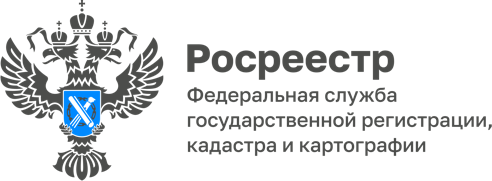 Новый сервис Росреестра – «Цифровой помощник регистратора»Росреестр анонсировал новый сервис «Цифровой помощник регистратора – ЕВА».Сервис разработан для повышения качества обработки данных, исключения необоснованных приостановлений, обеспечения скорости предоставления услуг. В его основе – предобученные нейронные сети, система распознавания поступивших документов и перевода их в машиночитаемый формат с последующей автоматизированной обработкой данных». Цель сервиса – минимизация ручных рутинных операций и сокращение ошибок, связанных с субъективным фактором. «Искусственный интеллект, как и другие технологии, помогает при первичной проверке, советует, обращает внимание на детали и риски, выполняет набор стандартных операций, но экспертная оценка и окончательное решение, за которым судьба конкретного человека, принимает государственный регистратор прав, и он несёт ответственность за это», - рассказала о новом сервисе руководитель Управления Росреестра по Республике Алтай Лариса Вопиловская. Материал подготовлен Управлением Росреестра по Республике Алтай